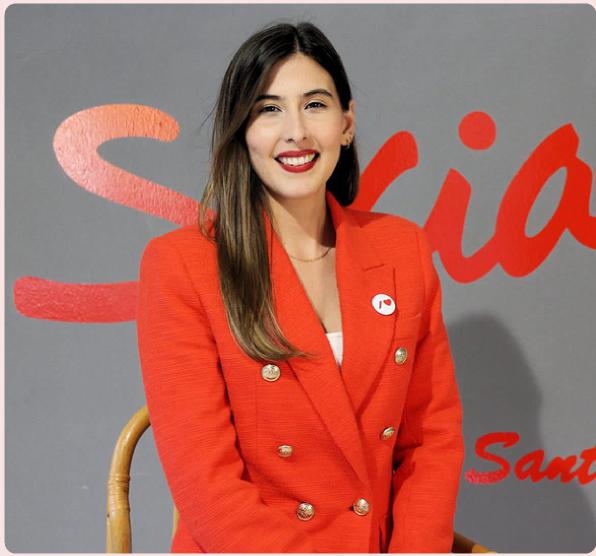 VERÓNICA SUÁREZ PULIDOCUARTA TENIENTE D E ALCALDE. CONCEJALA D E TURISMO, COMERCIO, LITORAL, CONTRATACIÓN Y ASESORÍA JURÍDICAGraduada en Economía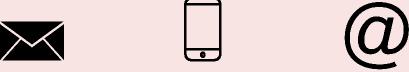 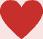 Universidad de las Palmas de Gran Canaria (ULPGC)Curso en Programa de Gestores de la Innovación Gobierno de Canarias y Unión EuropeaCurso Competencias DigitalesFundación Universitaria de Las Palmas de Gran CanariaIDIOMASPET (Nivel B1 inglés)Certificado por la Universidad de CambridgeEXPERIENCIA LABORALTécnico economista. Cabildo Insular de Gran Canaria. Órgano de Contabilidad y Presupuestos (2022-2023)Analista de datos. Fundación Canaria para el Fomento del Trabajo. (FUNCATRA) (2021-2022)Técnico economista. Cabildo Insular de Gran Canaria. Servicio de Obras Públicas. Sección de Asuntos Económicos y Contratación. (2020)Analista de datos. BARCELÓ. Dirección Regional de Canarias (2019)Gestora de Banca. Cajasiete, Caja Rural SCC. (2018)